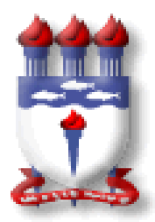 UNIVERSIDADE FEDERAL DE ALAGOASPRÓ-REITORIA DE PESQUISA E PÓS-GRADUAÇÃO - PROPEPProcesso de SeleçãoPrograma de Pós-Graduação em FísicaFormulário de InscriçãoANEXO 1UNIVERSIDADE FEDERAL DE ALAGOASPRÓ-REITORIA DE PESQUISA E PÓS-GRADUAÇÃO - PROPEPProcesso de SeleçãoPrograma de Pós-Graduação em FísicaFormulário de InscriçãoANEXO 1UNIVERSIDADE FEDERAL DE ALAGOASPRÓ-REITORIA DE PESQUISA E PÓS-GRADUAÇÃO - PROPEPProcesso de SeleçãoPrograma de Pós-Graduação em FísicaFormulário de InscriçãoANEXO 1UNIVERSIDADE FEDERAL DE ALAGOASPRÓ-REITORIA DE PESQUISA E PÓS-GRADUAÇÃO - PROPEPProcesso de SeleçãoPrograma de Pós-Graduação em FísicaFormulário de InscriçãoANEXO 1UNIVERSIDADE FEDERAL DE ALAGOASPRÓ-REITORIA DE PESQUISA E PÓS-GRADUAÇÃO - PROPEPProcesso de SeleçãoPrograma de Pós-Graduação em FísicaFormulário de InscriçãoANEXO 1UNIVERSIDADE FEDERAL DE ALAGOASPRÓ-REITORIA DE PESQUISA E PÓS-GRADUAÇÃO - PROPEPProcesso de SeleçãoPrograma de Pós-Graduação em FísicaFormulário de InscriçãoANEXO 1UNIVERSIDADE FEDERAL DE ALAGOASPRÓ-REITORIA DE PESQUISA E PÓS-GRADUAÇÃO - PROPEPProcesso de SeleçãoPrograma de Pós-Graduação em FísicaFormulário de InscriçãoANEXO 1UNIVERSIDADE FEDERAL DE ALAGOASPRÓ-REITORIA DE PESQUISA E PÓS-GRADUAÇÃO - PROPEPProcesso de SeleçãoPrograma de Pós-Graduação em FísicaFormulário de InscriçãoANEXO 1UNIVERSIDADE FEDERAL DE ALAGOASPRÓ-REITORIA DE PESQUISA E PÓS-GRADUAÇÃO - PROPEPProcesso de SeleçãoPrograma de Pós-Graduação em FísicaFormulário de InscriçãoANEXO 1UNIVERSIDADE FEDERAL DE ALAGOASPRÓ-REITORIA DE PESQUISA E PÓS-GRADUAÇÃO - PROPEPProcesso de SeleçãoPrograma de Pós-Graduação em FísicaFormulário de InscriçãoANEXO 1UNIVERSIDADE FEDERAL DE ALAGOASPRÓ-REITORIA DE PESQUISA E PÓS-GRADUAÇÃO - PROPEPProcesso de SeleçãoPrograma de Pós-Graduação em FísicaFormulário de InscriçãoANEXO 1UNIVERSIDADE FEDERAL DE ALAGOASPRÓ-REITORIA DE PESQUISA E PÓS-GRADUAÇÃO - PROPEPProcesso de SeleçãoPrograma de Pós-Graduação em FísicaFormulário de InscriçãoANEXO 1UNIVERSIDADE FEDERAL DE ALAGOASPRÓ-REITORIA DE PESQUISA E PÓS-GRADUAÇÃO - PROPEPProcesso de SeleçãoPrograma de Pós-Graduação em FísicaFormulário de InscriçãoANEXO 1UNIVERSIDADE FEDERAL DE ALAGOASPRÓ-REITORIA DE PESQUISA E PÓS-GRADUAÇÃO - PROPEPProcesso de SeleçãoPrograma de Pós-Graduação em FísicaFormulário de InscriçãoANEXO 1UNIVERSIDADE FEDERAL DE ALAGOASPRÓ-REITORIA DE PESQUISA E PÓS-GRADUAÇÃO - PROPEPProcesso de SeleçãoPrograma de Pós-Graduação em FísicaFormulário de InscriçãoANEXO 1UNIVERSIDADE FEDERAL DE ALAGOASPRÓ-REITORIA DE PESQUISA E PÓS-GRADUAÇÃO - PROPEPProcesso de SeleçãoPrograma de Pós-Graduação em FísicaFormulário de InscriçãoANEXO 1UNIVERSIDADE FEDERAL DE ALAGOASPRÓ-REITORIA DE PESQUISA E PÓS-GRADUAÇÃO - PROPEPProcesso de SeleçãoPrograma de Pós-Graduação em FísicaFormulário de InscriçãoANEXO 1UNIVERSIDADE FEDERAL DE ALAGOASPRÓ-REITORIA DE PESQUISA E PÓS-GRADUAÇÃO - PROPEPProcesso de SeleçãoPrograma de Pós-Graduação em FísicaFormulário de InscriçãoANEXO 1UNIVERSIDADE FEDERAL DE ALAGOASPRÓ-REITORIA DE PESQUISA E PÓS-GRADUAÇÃO - PROPEPProcesso de SeleçãoPrograma de Pós-Graduação em FísicaFormulário de InscriçãoANEXO 1Do preenchimento completo e correto dependerá a adequada tramitação de sua solicitação(Proibida a mudança de formato).Do preenchimento completo e correto dependerá a adequada tramitação de sua solicitação(Proibida a mudança de formato).Do preenchimento completo e correto dependerá a adequada tramitação de sua solicitação(Proibida a mudança de formato).Do preenchimento completo e correto dependerá a adequada tramitação de sua solicitação(Proibida a mudança de formato).Do preenchimento completo e correto dependerá a adequada tramitação de sua solicitação(Proibida a mudança de formato).Do preenchimento completo e correto dependerá a adequada tramitação de sua solicitação(Proibida a mudança de formato).Do preenchimento completo e correto dependerá a adequada tramitação de sua solicitação(Proibida a mudança de formato).Do preenchimento completo e correto dependerá a adequada tramitação de sua solicitação(Proibida a mudança de formato).Do preenchimento completo e correto dependerá a adequada tramitação de sua solicitação(Proibida a mudança de formato).Do preenchimento completo e correto dependerá a adequada tramitação de sua solicitação(Proibida a mudança de formato).Do preenchimento completo e correto dependerá a adequada tramitação de sua solicitação(Proibida a mudança de formato).Do preenchimento completo e correto dependerá a adequada tramitação de sua solicitação(Proibida a mudança de formato).Do preenchimento completo e correto dependerá a adequada tramitação de sua solicitação(Proibida a mudança de formato).Do preenchimento completo e correto dependerá a adequada tramitação de sua solicitação(Proibida a mudança de formato).Do preenchimento completo e correto dependerá a adequada tramitação de sua solicitação(Proibida a mudança de formato).Do preenchimento completo e correto dependerá a adequada tramitação de sua solicitação(Proibida a mudança de formato).Do preenchimento completo e correto dependerá a adequada tramitação de sua solicitação(Proibida a mudança de formato).Do preenchimento completo e correto dependerá a adequada tramitação de sua solicitação(Proibida a mudança de formato).Do preenchimento completo e correto dependerá a adequada tramitação de sua solicitação(Proibida a mudança de formato).Do preenchimento completo e correto dependerá a adequada tramitação de sua solicitação(Proibida a mudança de formato).Do preenchimento completo e correto dependerá a adequada tramitação de sua solicitação(Proibida a mudança de formato).Do preenchimento completo e correto dependerá a adequada tramitação de sua solicitação(Proibida a mudança de formato).VAGA:(    )Ampla Concorrência    (    )Cotas – especificar qual:VAGA:(    )Ampla Concorrência    (    )Cotas – especificar qual:VAGA:(    )Ampla Concorrência    (    )Cotas – especificar qual:VAGA:(    )Ampla Concorrência    (    )Cotas – especificar qual:VAGA:(    )Ampla Concorrência    (    )Cotas – especificar qual:VAGA:(    )Ampla Concorrência    (    )Cotas – especificar qual:VAGA:(    )Ampla Concorrência    (    )Cotas – especificar qual:VAGA:(    )Ampla Concorrência    (    )Cotas – especificar qual:VAGA:(    )Ampla Concorrência    (    )Cotas – especificar qual:VAGA:(    )Ampla Concorrência    (    )Cotas – especificar qual:VAGA:(    )Ampla Concorrência    (    )Cotas – especificar qual:VAGA:(    )Ampla Concorrência    (    )Cotas – especificar qual:VAGA:(    )Ampla Concorrência    (    )Cotas – especificar qual:VAGA:(    )Ampla Concorrência    (    )Cotas – especificar qual:Vínculo Empregatício: (  ) SIM (  ) NÃODeseja bolsa de estudo: (  ) SIM (  ) NÃOVínculo Empregatício: (  ) SIM (  ) NÃODeseja bolsa de estudo: (  ) SIM (  ) NÃOVínculo Empregatício: (  ) SIM (  ) NÃODeseja bolsa de estudo: (  ) SIM (  ) NÃOVínculo Empregatício: (  ) SIM (  ) NÃODeseja bolsa de estudo: (  ) SIM (  ) NÃOVínculo Empregatício: (  ) SIM (  ) NÃODeseja bolsa de estudo: (  ) SIM (  ) NÃOVínculo Empregatício: (  ) SIM (  ) NÃODeseja bolsa de estudo: (  ) SIM (  ) NÃOVínculo Empregatício: (  ) SIM (  ) NÃODeseja bolsa de estudo: (  ) SIM (  ) NÃOVínculo Empregatício: (  ) SIM (  ) NÃODeseja bolsa de estudo: (  ) SIM (  ) NÃOPROGRAMA DE PÓS-GRADUAÇÃO EM FÍSICA(   ) MESTRADO               (   ) DOUTORADOPROGRAMA DE PÓS-GRADUAÇÃO EM FÍSICA(   ) MESTRADO               (   ) DOUTORADOPROGRAMA DE PÓS-GRADUAÇÃO EM FÍSICA(   ) MESTRADO               (   ) DOUTORADOPROGRAMA DE PÓS-GRADUAÇÃO EM FÍSICA(   ) MESTRADO               (   ) DOUTORADOPROGRAMA DE PÓS-GRADUAÇÃO EM FÍSICA(   ) MESTRADO               (   ) DOUTORADOPROGRAMA DE PÓS-GRADUAÇÃO EM FÍSICA(   ) MESTRADO               (   ) DOUTORADOPROGRAMA DE PÓS-GRADUAÇÃO EM FÍSICA(   ) MESTRADO               (   ) DOUTORADOPROGRAMA DE PÓS-GRADUAÇÃO EM FÍSICA(   ) MESTRADO               (   ) DOUTORADOPROGRAMA DE PÓS-GRADUAÇÃO EM FÍSICA(   ) MESTRADO               (   ) DOUTORADOPROGRAMA DE PÓS-GRADUAÇÃO EM FÍSICA(   ) MESTRADO               (   ) DOUTORADOPROGRAMA DE PÓS-GRADUAÇÃO EM FÍSICA(   ) MESTRADO               (   ) DOUTORADOPROGRAMA DE PÓS-GRADUAÇÃO EM FÍSICA(   ) MESTRADO               (   ) DOUTORADOPROGRAMA DE PÓS-GRADUAÇÃO EM FÍSICA(   ) MESTRADO               (   ) DOUTORADOPROGRAMA DE PÓS-GRADUAÇÃO EM FÍSICA(   ) MESTRADO               (   ) DOUTORADOUNIDADE ACADÊMICA:          IFUNIDADE ACADÊMICA:          IFUNIDADE ACADÊMICA:          IFUNIDADE ACADÊMICA:          IFUNIDADE ACADÊMICA:          IFUNIDADE ACADÊMICA:          IFUNIDADE ACADÊMICA:          IFUNIDADE ACADÊMICA:          IF1 - DADOS PESSOAIS DO CANDIDATO (preenchimento obrigatório)1 - DADOS PESSOAIS DO CANDIDATO (preenchimento obrigatório)1 - DADOS PESSOAIS DO CANDIDATO (preenchimento obrigatório)1 - DADOS PESSOAIS DO CANDIDATO (preenchimento obrigatório)1 - DADOS PESSOAIS DO CANDIDATO (preenchimento obrigatório)1 - DADOS PESSOAIS DO CANDIDATO (preenchimento obrigatório)1 - DADOS PESSOAIS DO CANDIDATO (preenchimento obrigatório)1 - DADOS PESSOAIS DO CANDIDATO (preenchimento obrigatório)1 - DADOS PESSOAIS DO CANDIDATO (preenchimento obrigatório)1 - DADOS PESSOAIS DO CANDIDATO (preenchimento obrigatório)1 - DADOS PESSOAIS DO CANDIDATO (preenchimento obrigatório)1 - DADOS PESSOAIS DO CANDIDATO (preenchimento obrigatório)1 - DADOS PESSOAIS DO CANDIDATO (preenchimento obrigatório)1 - DADOS PESSOAIS DO CANDIDATO (preenchimento obrigatório)1 - DADOS PESSOAIS DO CANDIDATO (preenchimento obrigatório)1 - DADOS PESSOAIS DO CANDIDATO (preenchimento obrigatório)1 - DADOS PESSOAIS DO CANDIDATO (preenchimento obrigatório)1 - DADOS PESSOAIS DO CANDIDATO (preenchimento obrigatório)1 - DADOS PESSOAIS DO CANDIDATO (preenchimento obrigatório)1 - DADOS PESSOAIS DO CANDIDATO (preenchimento obrigatório)1 - DADOS PESSOAIS DO CANDIDATO (preenchimento obrigatório)1 - DADOS PESSOAIS DO CANDIDATO (preenchimento obrigatório)Nome completo, sem abreviações______________________________________________________________________________________________________________________________Nome completo, sem abreviações______________________________________________________________________________________________________________________________Nome completo, sem abreviações______________________________________________________________________________________________________________________________Nome completo, sem abreviações______________________________________________________________________________________________________________________________Nome completo, sem abreviações______________________________________________________________________________________________________________________________Nome completo, sem abreviações______________________________________________________________________________________________________________________________Nome completo, sem abreviações______________________________________________________________________________________________________________________________Nome completo, sem abreviações______________________________________________________________________________________________________________________________Nome completo, sem abreviações______________________________________________________________________________________________________________________________Nome completo, sem abreviações______________________________________________________________________________________________________________________________Nome completo, sem abreviações______________________________________________________________________________________________________________________________Nome completo, sem abreviações______________________________________________________________________________________________________________________________Nome completo, sem abreviações______________________________________________________________________________________________________________________________RG: ________________RG: ________________RG: ________________RG: ________________RG: ________________RG: ________________RG: ________________CPF: _________________CPF: _________________Data de nascimento_____/_____/_____Data de nascimento_____/_____/_____Data de nascimento_____/_____/_____Sexo(   ) F     (   ) MSexo(   ) F     (   ) MSexo(   ) F     (   ) MSexo(   ) F     (   ) MSexo(   ) F     (   ) MNaturalidade:__________________Naturalidade:__________________Naturalidade:__________________Naturalidade:__________________Naturalidade:__________________Naturalidade:__________________Naturalidade:__________________Endereço eletrônico (E-mail):____________________________Endereço eletrônico (E-mail):____________________________Endereço eletrônico (E-mail):____________________________Endereço eletrônico (E-mail):____________________________Endereço eletrônico (E-mail):____________________________Endereço eletrônico (E-mail):____________________________Endereço eletrônico (E-mail):____________________________Endereço residencial:__________________________________________________________________________________________________________________________________________________________Endereço residencial:__________________________________________________________________________________________________________________________________________________________Endereço residencial:__________________________________________________________________________________________________________________________________________________________Endereço residencial:__________________________________________________________________________________________________________________________________________________________Endereço residencial:__________________________________________________________________________________________________________________________________________________________Endereço residencial:__________________________________________________________________________________________________________________________________________________________Endereço residencial:__________________________________________________________________________________________________________________________________________________________Endereço residencial:__________________________________________________________________________________________________________________________________________________________Endereço residencial:__________________________________________________________________________________________________________________________________________________________Endereço residencial:__________________________________________________________________________________________________________________________________________________________Endereço residencial:__________________________________________________________________________________________________________________________________________________________Endereço residencial:__________________________________________________________________________________________________________________________________________________________Endereço residencial:__________________________________________________________________________________________________________________________________________________________Endereço residencial:__________________________________________________________________________________________________________________________________________________________Endereço residencial:__________________________________________________________________________________________________________________________________________________________Endereço residencial:__________________________________________________________________________________________________________________________________________________________Endereço residencial:__________________________________________________________________________________________________________________________________________________________Bairro:_______________________Bairro:_______________________Bairro:_______________________Bairro:_______________________Bairro:_______________________CEP:________________________CEP:________________________Cidade/UF:_________________________Cidade/UF:_________________________Cidade/UF:_________________________Cidade/UF:_________________________Cidade/UF:_________________________Cidade/UF:_________________________Cidade/UF:_________________________Fones(DDD + cel e/ou fixo):_________________________Fones(DDD + cel e/ou fixo):_________________________Fones(DDD + cel e/ou fixo):_________________________Fones(DDD + cel e/ou fixo):_________________________Fones(DDD + cel e/ou fixo):_________________________Fones(DDD + cel e/ou fixo):_________________________Fones(DDD + cel e/ou fixo):_________________________Fones(DDD + cel e/ou fixo):_________________________Fones(DDD + cel e/ou fixo):_________________________E-mail alternativo:_____________________E-mail alternativo:_____________________E-mail alternativo:_____________________E-mail alternativo:_____________________2 - LOCAL DE TRABALHO DO CANDIDATO (apenas preencher caso haja)2 - LOCAL DE TRABALHO DO CANDIDATO (apenas preencher caso haja)2 - LOCAL DE TRABALHO DO CANDIDATO (apenas preencher caso haja)2 - LOCAL DE TRABALHO DO CANDIDATO (apenas preencher caso haja)2 - LOCAL DE TRABALHO DO CANDIDATO (apenas preencher caso haja)2 - LOCAL DE TRABALHO DO CANDIDATO (apenas preencher caso haja)2 - LOCAL DE TRABALHO DO CANDIDATO (apenas preencher caso haja)2 - LOCAL DE TRABALHO DO CANDIDATO (apenas preencher caso haja)2 - LOCAL DE TRABALHO DO CANDIDATO (apenas preencher caso haja)2 - LOCAL DE TRABALHO DO CANDIDATO (apenas preencher caso haja)2 - LOCAL DE TRABALHO DO CANDIDATO (apenas preencher caso haja)2 - LOCAL DE TRABALHO DO CANDIDATO (apenas preencher caso haja)2 - LOCAL DE TRABALHO DO CANDIDATO (apenas preencher caso haja)2 - LOCAL DE TRABALHO DO CANDIDATO (apenas preencher caso haja)2 - LOCAL DE TRABALHO DO CANDIDATO (apenas preencher caso haja)2 - LOCAL DE TRABALHO DO CANDIDATO (apenas preencher caso haja)2 - LOCAL DE TRABALHO DO CANDIDATO (apenas preencher caso haja)2 - LOCAL DE TRABALHO DO CANDIDATO (apenas preencher caso haja)2 - LOCAL DE TRABALHO DO CANDIDATO (apenas preencher caso haja)2 - LOCAL DE TRABALHO DO CANDIDATO (apenas preencher caso haja)2 - LOCAL DE TRABALHO DO CANDIDATO (apenas preencher caso haja)2 - LOCAL DE TRABALHO DO CANDIDATO (apenas preencher caso haja)Instituição:_________________________________________________________________________________Instituição:_________________________________________________________________________________Instituição:_________________________________________________________________________________Instituição:_________________________________________________________________________________Instituição:_________________________________________________________________________________Instituição:_________________________________________________________________________________Instituição:_________________________________________________________________________________Instituição:_________________________________________________________________________________Instituição:_________________________________________________________________________________Instituição:_________________________________________________________________________________Instituição:_________________________________________________________________________________Instituição:_________________________________________________________________________________Instituição:_________________________________________________________________________________Instituição:_________________________________________________________________________________Instituição:_________________________________________________________________________________Instituição:_________________________________________________________________________________Instituição:_________________________________________________________________________________Instituição:_________________________________________________________________________________Instituição:_________________________________________________________________________________Sigla:___________________Sigla:___________________Sigla:___________________Cargo/função_________________________________Cargo/função_________________________________Cargo/função_________________________________Cargo/função_________________________________Cargo/função_________________________________Vínculo empregatício(   ) Sim (   ) NãoVínculo empregatício(   ) Sim (   ) NãoVínculo empregatício(   ) Sim (   ) NãoVínculo empregatício(   ) Sim (   ) NãoVínculo empregatício(   ) Sim (   ) NãoSituação(   ) Ativa(   ) AposentadaSituação(   ) Ativa(   ) AposentadaSituação(   ) Ativa(   ) AposentadaSituação(   ) Ativa(   ) AposentadaSituação(   ) Ativa(   ) AposentadaSituação(   ) Ativa(   ) AposentadaSituação(   ) Ativa(   ) AposentadaSituação(   ) Ativa(   ) AposentadaRegime de trabalho(   )Tempo Parcial(   )Tempo Integral(   ) Dedicação ExclusivaRegime de trabalho(   )Tempo Parcial(   )Tempo Integral(   ) Dedicação ExclusivaRegime de trabalho(   )Tempo Parcial(   )Tempo Integral(   ) Dedicação ExclusivaRegime de trabalho(   )Tempo Parcial(   )Tempo Integral(   ) Dedicação ExclusivaEndereço institucional:Endereço institucional:Endereço institucional:Endereço institucional:Endereço institucional:Endereço institucional:Endereço institucional:Endereço institucional:Endereço institucional:Endereço institucional:Endereço institucional:Endereço institucional:Cidade:Cidade:Cidade:Cidade:Cidade:Cidade:Cidade:Cidade:Cidade:UF:CEP______________-_______CEP______________-_______CEP______________-_______CEP______________-_______DDD:DDD:Telefone:Telefone:Telefone:Telefone:Telefone:Telefone:Telefone:Ramal:Ramal:Ramal:Site (se houver):Site (se houver):Site (se houver):Site (se houver):Site (se houver):Site (se houver):3 - ÁREA DE CONCENTRAÇÃO/LINHA DE PESQUISA/ÁREA DE ESTUDO(item opcional):3 - ÁREA DE CONCENTRAÇÃO/LINHA DE PESQUISA/ÁREA DE ESTUDO(item opcional):3 - ÁREA DE CONCENTRAÇÃO/LINHA DE PESQUISA/ÁREA DE ESTUDO(item opcional):3 - ÁREA DE CONCENTRAÇÃO/LINHA DE PESQUISA/ÁREA DE ESTUDO(item opcional):3 - ÁREA DE CONCENTRAÇÃO/LINHA DE PESQUISA/ÁREA DE ESTUDO(item opcional):3 - ÁREA DE CONCENTRAÇÃO/LINHA DE PESQUISA/ÁREA DE ESTUDO(item opcional):3 - ÁREA DE CONCENTRAÇÃO/LINHA DE PESQUISA/ÁREA DE ESTUDO(item opcional):3 - ÁREA DE CONCENTRAÇÃO/LINHA DE PESQUISA/ÁREA DE ESTUDO(item opcional):3 - ÁREA DE CONCENTRAÇÃO/LINHA DE PESQUISA/ÁREA DE ESTUDO(item opcional):3 - ÁREA DE CONCENTRAÇÃO/LINHA DE PESQUISA/ÁREA DE ESTUDO(item opcional):3 - ÁREA DE CONCENTRAÇÃO/LINHA DE PESQUISA/ÁREA DE ESTUDO(item opcional):3 - ÁREA DE CONCENTRAÇÃO/LINHA DE PESQUISA/ÁREA DE ESTUDO(item opcional):3 - ÁREA DE CONCENTRAÇÃO/LINHA DE PESQUISA/ÁREA DE ESTUDO(item opcional):3 - ÁREA DE CONCENTRAÇÃO/LINHA DE PESQUISA/ÁREA DE ESTUDO(item opcional):3 - ÁREA DE CONCENTRAÇÃO/LINHA DE PESQUISA/ÁREA DE ESTUDO(item opcional):3 - ÁREA DE CONCENTRAÇÃO/LINHA DE PESQUISA/ÁREA DE ESTUDO(item opcional):3 - ÁREA DE CONCENTRAÇÃO/LINHA DE PESQUISA/ÁREA DE ESTUDO(item opcional):3 - ÁREA DE CONCENTRAÇÃO/LINHA DE PESQUISA/ÁREA DE ESTUDO(item opcional):3 - ÁREA DE CONCENTRAÇÃO/LINHA DE PESQUISA/ÁREA DE ESTUDO(item opcional):3 - ÁREA DE CONCENTRAÇÃO/LINHA DE PESQUISA/ÁREA DE ESTUDO(item opcional):3 - ÁREA DE CONCENTRAÇÃO/LINHA DE PESQUISA/ÁREA DE ESTUDO(item opcional):3 - ÁREA DE CONCENTRAÇÃO/LINHA DE PESQUISA/ÁREA DE ESTUDO(item opcional):4 –  OPÇÃO DE LÍNGUA ESTRANGEIRA(opcional; proficiência precisa ser comprovada apenas antes da conclusão do curso)4 –  OPÇÃO DE LÍNGUA ESTRANGEIRA(opcional; proficiência precisa ser comprovada apenas antes da conclusão do curso)4 –  OPÇÃO DE LÍNGUA ESTRANGEIRA(opcional; proficiência precisa ser comprovada apenas antes da conclusão do curso)4 –  OPÇÃO DE LÍNGUA ESTRANGEIRA(opcional; proficiência precisa ser comprovada apenas antes da conclusão do curso)4 –  OPÇÃO DE LÍNGUA ESTRANGEIRA(opcional; proficiência precisa ser comprovada apenas antes da conclusão do curso)4 –  OPÇÃO DE LÍNGUA ESTRANGEIRA(opcional; proficiência precisa ser comprovada apenas antes da conclusão do curso)4 –  OPÇÃO DE LÍNGUA ESTRANGEIRA(opcional; proficiência precisa ser comprovada apenas antes da conclusão do curso)4 –  OPÇÃO DE LÍNGUA ESTRANGEIRA(opcional; proficiência precisa ser comprovada apenas antes da conclusão do curso)4 –  OPÇÃO DE LÍNGUA ESTRANGEIRA(opcional; proficiência precisa ser comprovada apenas antes da conclusão do curso)4 –  OPÇÃO DE LÍNGUA ESTRANGEIRA(opcional; proficiência precisa ser comprovada apenas antes da conclusão do curso)4 –  OPÇÃO DE LÍNGUA ESTRANGEIRA(opcional; proficiência precisa ser comprovada apenas antes da conclusão do curso)4 –  OPÇÃO DE LÍNGUA ESTRANGEIRA(opcional; proficiência precisa ser comprovada apenas antes da conclusão do curso)4 –  OPÇÃO DE LÍNGUA ESTRANGEIRA(opcional; proficiência precisa ser comprovada apenas antes da conclusão do curso)4 –  OPÇÃO DE LÍNGUA ESTRANGEIRA(opcional; proficiência precisa ser comprovada apenas antes da conclusão do curso)4 –  OPÇÃO DE LÍNGUA ESTRANGEIRA(opcional; proficiência precisa ser comprovada apenas antes da conclusão do curso)4 –  OPÇÃO DE LÍNGUA ESTRANGEIRA(opcional; proficiência precisa ser comprovada apenas antes da conclusão do curso)4 –  OPÇÃO DE LÍNGUA ESTRANGEIRA(opcional; proficiência precisa ser comprovada apenas antes da conclusão do curso)4 –  OPÇÃO DE LÍNGUA ESTRANGEIRA(opcional; proficiência precisa ser comprovada apenas antes da conclusão do curso)4 –  OPÇÃO DE LÍNGUA ESTRANGEIRA(opcional; proficiência precisa ser comprovada apenas antes da conclusão do curso)4 –  OPÇÃO DE LÍNGUA ESTRANGEIRA(opcional; proficiência precisa ser comprovada apenas antes da conclusão do curso)4 –  OPÇÃO DE LÍNGUA ESTRANGEIRA(opcional; proficiência precisa ser comprovada apenas antes da conclusão do curso)4 –  OPÇÃO DE LÍNGUA ESTRANGEIRA(opcional; proficiência precisa ser comprovada apenas antes da conclusão do curso)(   ) INGLÊS         (   ) ESPANHOL       (   ) FRANCÊS    (   ) PORTUGUÊS (apenas para discentes estrangeiros)(   ) INGLÊS         (   ) ESPANHOL       (   ) FRANCÊS    (   ) PORTUGUÊS (apenas para discentes estrangeiros)(   ) INGLÊS         (   ) ESPANHOL       (   ) FRANCÊS    (   ) PORTUGUÊS (apenas para discentes estrangeiros)(   ) INGLÊS         (   ) ESPANHOL       (   ) FRANCÊS    (   ) PORTUGUÊS (apenas para discentes estrangeiros)(   ) INGLÊS         (   ) ESPANHOL       (   ) FRANCÊS    (   ) PORTUGUÊS (apenas para discentes estrangeiros)(   ) INGLÊS         (   ) ESPANHOL       (   ) FRANCÊS    (   ) PORTUGUÊS (apenas para discentes estrangeiros)(   ) INGLÊS         (   ) ESPANHOL       (   ) FRANCÊS    (   ) PORTUGUÊS (apenas para discentes estrangeiros)(   ) INGLÊS         (   ) ESPANHOL       (   ) FRANCÊS    (   ) PORTUGUÊS (apenas para discentes estrangeiros)(   ) INGLÊS         (   ) ESPANHOL       (   ) FRANCÊS    (   ) PORTUGUÊS (apenas para discentes estrangeiros)(   ) INGLÊS         (   ) ESPANHOL       (   ) FRANCÊS    (   ) PORTUGUÊS (apenas para discentes estrangeiros)(   ) INGLÊS         (   ) ESPANHOL       (   ) FRANCÊS    (   ) PORTUGUÊS (apenas para discentes estrangeiros)(   ) INGLÊS         (   ) ESPANHOL       (   ) FRANCÊS    (   ) PORTUGUÊS (apenas para discentes estrangeiros)(   ) INGLÊS         (   ) ESPANHOL       (   ) FRANCÊS    (   ) PORTUGUÊS (apenas para discentes estrangeiros)(   ) INGLÊS         (   ) ESPANHOL       (   ) FRANCÊS    (   ) PORTUGUÊS (apenas para discentes estrangeiros)(   ) INGLÊS         (   ) ESPANHOL       (   ) FRANCÊS    (   ) PORTUGUÊS (apenas para discentes estrangeiros)(   ) INGLÊS         (   ) ESPANHOL       (   ) FRANCÊS    (   ) PORTUGUÊS (apenas para discentes estrangeiros)(   ) INGLÊS         (   ) ESPANHOL       (   ) FRANCÊS    (   ) PORTUGUÊS (apenas para discentes estrangeiros)(   ) INGLÊS         (   ) ESPANHOL       (   ) FRANCÊS    (   ) PORTUGUÊS (apenas para discentes estrangeiros)(   ) INGLÊS         (   ) ESPANHOL       (   ) FRANCÊS    (   ) PORTUGUÊS (apenas para discentes estrangeiros)(   ) INGLÊS         (   ) ESPANHOL       (   ) FRANCÊS    (   ) PORTUGUÊS (apenas para discentes estrangeiros)(   ) INGLÊS         (   ) ESPANHOL       (   ) FRANCÊS    (   ) PORTUGUÊS (apenas para discentes estrangeiros)(   ) INGLÊS         (   ) ESPANHOL       (   ) FRANCÊS    (   ) PORTUGUÊS (apenas para discentes estrangeiros)5 – NECESSIDADES ESPECIAIS(preenchimento obrigatório)5 – NECESSIDADES ESPECIAIS(preenchimento obrigatório)5 – NECESSIDADES ESPECIAIS(preenchimento obrigatório)5 – NECESSIDADES ESPECIAIS(preenchimento obrigatório)5 – NECESSIDADES ESPECIAIS(preenchimento obrigatório)5 – NECESSIDADES ESPECIAIS(preenchimento obrigatório)5 – NECESSIDADES ESPECIAIS(preenchimento obrigatório)5 – NECESSIDADES ESPECIAIS(preenchimento obrigatório)5 – NECESSIDADES ESPECIAIS(preenchimento obrigatório)5 – NECESSIDADES ESPECIAIS(preenchimento obrigatório)5 – NECESSIDADES ESPECIAIS(preenchimento obrigatório)5 – NECESSIDADES ESPECIAIS(preenchimento obrigatório)5 – NECESSIDADES ESPECIAIS(preenchimento obrigatório)5 – NECESSIDADES ESPECIAIS(preenchimento obrigatório)5 – NECESSIDADES ESPECIAIS(preenchimento obrigatório)5 – NECESSIDADES ESPECIAIS(preenchimento obrigatório)5 – NECESSIDADES ESPECIAIS(preenchimento obrigatório)5 – NECESSIDADES ESPECIAIS(preenchimento obrigatório)5 – NECESSIDADES ESPECIAIS(preenchimento obrigatório)5 – NECESSIDADES ESPECIAIS(preenchimento obrigatório)5 – NECESSIDADES ESPECIAIS(preenchimento obrigatório)5 – NECESSIDADES ESPECIAIS(preenchimento obrigatório)É portador de necessidades especiais?(   )SIM        (   )NÃOEm caso positivo, favor especificar: _________________________________________________________________________É portador de necessidades especiais?(   )SIM        (   )NÃOEm caso positivo, favor especificar: _________________________________________________________________________É portador de necessidades especiais?(   )SIM        (   )NÃOEm caso positivo, favor especificar: _________________________________________________________________________É portador de necessidades especiais?(   )SIM        (   )NÃOEm caso positivo, favor especificar: _________________________________________________________________________É portador de necessidades especiais?(   )SIM        (   )NÃOEm caso positivo, favor especificar: _________________________________________________________________________É portador de necessidades especiais?(   )SIM        (   )NÃOEm caso positivo, favor especificar: _________________________________________________________________________É portador de necessidades especiais?(   )SIM        (   )NÃOEm caso positivo, favor especificar: _________________________________________________________________________É portador de necessidades especiais?(   )SIM        (   )NÃOEm caso positivo, favor especificar: _________________________________________________________________________É portador de necessidades especiais?(   )SIM        (   )NÃOEm caso positivo, favor especificar: _________________________________________________________________________É portador de necessidades especiais?(   )SIM        (   )NÃOEm caso positivo, favor especificar: _________________________________________________________________________É portador de necessidades especiais?(   )SIM        (   )NÃOEm caso positivo, favor especificar: _________________________________________________________________________É portador de necessidades especiais?(   )SIM        (   )NÃOEm caso positivo, favor especificar: _________________________________________________________________________É portador de necessidades especiais?(   )SIM        (   )NÃOEm caso positivo, favor especificar: _________________________________________________________________________É portador de necessidades especiais?(   )SIM        (   )NÃOEm caso positivo, favor especificar: _________________________________________________________________________É portador de necessidades especiais?(   )SIM        (   )NÃOEm caso positivo, favor especificar: _________________________________________________________________________É portador de necessidades especiais?(   )SIM        (   )NÃOEm caso positivo, favor especificar: _________________________________________________________________________É portador de necessidades especiais?(   )SIM        (   )NÃOEm caso positivo, favor especificar: _________________________________________________________________________É portador de necessidades especiais?(   )SIM        (   )NÃOEm caso positivo, favor especificar: _________________________________________________________________________É portador de necessidades especiais?(   )SIM        (   )NÃOEm caso positivo, favor especificar: _________________________________________________________________________É portador de necessidades especiais?(   )SIM        (   )NÃOEm caso positivo, favor especificar: _________________________________________________________________________É portador de necessidades especiais?(   )SIM        (   )NÃOEm caso positivo, favor especificar: _________________________________________________________________________É portador de necessidades especiais?(   )SIM        (   )NÃOEm caso positivo, favor especificar: _________________________________________________________________________6 - TERMO DE COMPROMISSO DO SOLICITANTE(preenchimento e assinatura obrigatórios)6 - TERMO DE COMPROMISSO DO SOLICITANTE(preenchimento e assinatura obrigatórios)6 - TERMO DE COMPROMISSO DO SOLICITANTE(preenchimento e assinatura obrigatórios)6 - TERMO DE COMPROMISSO DO SOLICITANTE(preenchimento e assinatura obrigatórios)6 - TERMO DE COMPROMISSO DO SOLICITANTE(preenchimento e assinatura obrigatórios)6 - TERMO DE COMPROMISSO DO SOLICITANTE(preenchimento e assinatura obrigatórios)6 - TERMO DE COMPROMISSO DO SOLICITANTE(preenchimento e assinatura obrigatórios)6 - TERMO DE COMPROMISSO DO SOLICITANTE(preenchimento e assinatura obrigatórios)6 - TERMO DE COMPROMISSO DO SOLICITANTE(preenchimento e assinatura obrigatórios)6 - TERMO DE COMPROMISSO DO SOLICITANTE(preenchimento e assinatura obrigatórios)6 - TERMO DE COMPROMISSO DO SOLICITANTE(preenchimento e assinatura obrigatórios)6 - TERMO DE COMPROMISSO DO SOLICITANTE(preenchimento e assinatura obrigatórios)6 - TERMO DE COMPROMISSO DO SOLICITANTE(preenchimento e assinatura obrigatórios)6 - TERMO DE COMPROMISSO DO SOLICITANTE(preenchimento e assinatura obrigatórios)6 - TERMO DE COMPROMISSO DO SOLICITANTE(preenchimento e assinatura obrigatórios)6 - TERMO DE COMPROMISSO DO SOLICITANTE(preenchimento e assinatura obrigatórios)6 - TERMO DE COMPROMISSO DO SOLICITANTE(preenchimento e assinatura obrigatórios)6 - TERMO DE COMPROMISSO DO SOLICITANTE(preenchimento e assinatura obrigatórios)6 - TERMO DE COMPROMISSO DO SOLICITANTE(preenchimento e assinatura obrigatórios)6 - TERMO DE COMPROMISSO DO SOLICITANTE(preenchimento e assinatura obrigatórios)6 - TERMO DE COMPROMISSO DO SOLICITANTE(preenchimento e assinatura obrigatórios)6 - TERMO DE COMPROMISSO DO SOLICITANTE(preenchimento e assinatura obrigatórios)                 Declaro, para fins de direito, conhecer as normas gerais relativas à seleção e ao ingresso, fixadas pelo estatuto da Universidade Federal de Alagoas, pelo edital de seleção e pelo Regimento do Programa de Pós-Graduação.                 Declaro, para fins de direito, conhecer as normas gerais relativas à seleção e ao ingresso, fixadas pelo estatuto da Universidade Federal de Alagoas, pelo edital de seleção e pelo Regimento do Programa de Pós-Graduação.                 Declaro, para fins de direito, conhecer as normas gerais relativas à seleção e ao ingresso, fixadas pelo estatuto da Universidade Federal de Alagoas, pelo edital de seleção e pelo Regimento do Programa de Pós-Graduação.                 Declaro, para fins de direito, conhecer as normas gerais relativas à seleção e ao ingresso, fixadas pelo estatuto da Universidade Federal de Alagoas, pelo edital de seleção e pelo Regimento do Programa de Pós-Graduação.                 Declaro, para fins de direito, conhecer as normas gerais relativas à seleção e ao ingresso, fixadas pelo estatuto da Universidade Federal de Alagoas, pelo edital de seleção e pelo Regimento do Programa de Pós-Graduação.                 Declaro, para fins de direito, conhecer as normas gerais relativas à seleção e ao ingresso, fixadas pelo estatuto da Universidade Federal de Alagoas, pelo edital de seleção e pelo Regimento do Programa de Pós-Graduação.                 Declaro, para fins de direito, conhecer as normas gerais relativas à seleção e ao ingresso, fixadas pelo estatuto da Universidade Federal de Alagoas, pelo edital de seleção e pelo Regimento do Programa de Pós-Graduação.                 Declaro, para fins de direito, conhecer as normas gerais relativas à seleção e ao ingresso, fixadas pelo estatuto da Universidade Federal de Alagoas, pelo edital de seleção e pelo Regimento do Programa de Pós-Graduação.                 Declaro, para fins de direito, conhecer as normas gerais relativas à seleção e ao ingresso, fixadas pelo estatuto da Universidade Federal de Alagoas, pelo edital de seleção e pelo Regimento do Programa de Pós-Graduação.                 Declaro, para fins de direito, conhecer as normas gerais relativas à seleção e ao ingresso, fixadas pelo estatuto da Universidade Federal de Alagoas, pelo edital de seleção e pelo Regimento do Programa de Pós-Graduação.                 Declaro, para fins de direito, conhecer as normas gerais relativas à seleção e ao ingresso, fixadas pelo estatuto da Universidade Federal de Alagoas, pelo edital de seleção e pelo Regimento do Programa de Pós-Graduação.                 Declaro, para fins de direito, conhecer as normas gerais relativas à seleção e ao ingresso, fixadas pelo estatuto da Universidade Federal de Alagoas, pelo edital de seleção e pelo Regimento do Programa de Pós-Graduação.                 Declaro, para fins de direito, conhecer as normas gerais relativas à seleção e ao ingresso, fixadas pelo estatuto da Universidade Federal de Alagoas, pelo edital de seleção e pelo Regimento do Programa de Pós-Graduação.                 Declaro, para fins de direito, conhecer as normas gerais relativas à seleção e ao ingresso, fixadas pelo estatuto da Universidade Federal de Alagoas, pelo edital de seleção e pelo Regimento do Programa de Pós-Graduação.                 Declaro, para fins de direito, conhecer as normas gerais relativas à seleção e ao ingresso, fixadas pelo estatuto da Universidade Federal de Alagoas, pelo edital de seleção e pelo Regimento do Programa de Pós-Graduação.                 Declaro, para fins de direito, conhecer as normas gerais relativas à seleção e ao ingresso, fixadas pelo estatuto da Universidade Federal de Alagoas, pelo edital de seleção e pelo Regimento do Programa de Pós-Graduação.                 Declaro, para fins de direito, conhecer as normas gerais relativas à seleção e ao ingresso, fixadas pelo estatuto da Universidade Federal de Alagoas, pelo edital de seleção e pelo Regimento do Programa de Pós-Graduação.                 Declaro, para fins de direito, conhecer as normas gerais relativas à seleção e ao ingresso, fixadas pelo estatuto da Universidade Federal de Alagoas, pelo edital de seleção e pelo Regimento do Programa de Pós-Graduação.                 Declaro, para fins de direito, conhecer as normas gerais relativas à seleção e ao ingresso, fixadas pelo estatuto da Universidade Federal de Alagoas, pelo edital de seleção e pelo Regimento do Programa de Pós-Graduação.                 Declaro, para fins de direito, conhecer as normas gerais relativas à seleção e ao ingresso, fixadas pelo estatuto da Universidade Federal de Alagoas, pelo edital de seleção e pelo Regimento do Programa de Pós-Graduação.                 Declaro, para fins de direito, conhecer as normas gerais relativas à seleção e ao ingresso, fixadas pelo estatuto da Universidade Federal de Alagoas, pelo edital de seleção e pelo Regimento do Programa de Pós-Graduação.                 Declaro, para fins de direito, conhecer as normas gerais relativas à seleção e ao ingresso, fixadas pelo estatuto da Universidade Federal de Alagoas, pelo edital de seleção e pelo Regimento do Programa de Pós-Graduação.Local:Local:Local:Local:Local:Local:Local:DataDataDataDataAssinaturaAssinaturaAssinaturaAssinaturaAssinaturaAssinaturaAssinaturaAssinaturaAssinaturaAssinaturaAssinatura